Publicado en Madrid el 13/09/2016 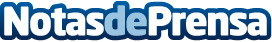 Tregolam, el mayor agregador de Concursos Literarios de habla hispana, cambia su webCon más de cinco años online, Tregolam se ha convertido en el agregador de concursos literarios de referencia en el mundo de la literatura, con más de 15 000 usuarios registrados que reciben semanalmente los últimos concursos y becas del sectorDatos de contacto:Nicolas Mattera664563753Nota de prensa publicada en: https://www.notasdeprensa.es/tregolam-el-mayor-agregador-de-concursos Categorias: Telecomunicaciones Artes Visuales Literatura Emprendedores http://www.notasdeprensa.es